Муниципальное казенное общеобразовательное учреждение«Чилгирская средняя общеобразовательная школа»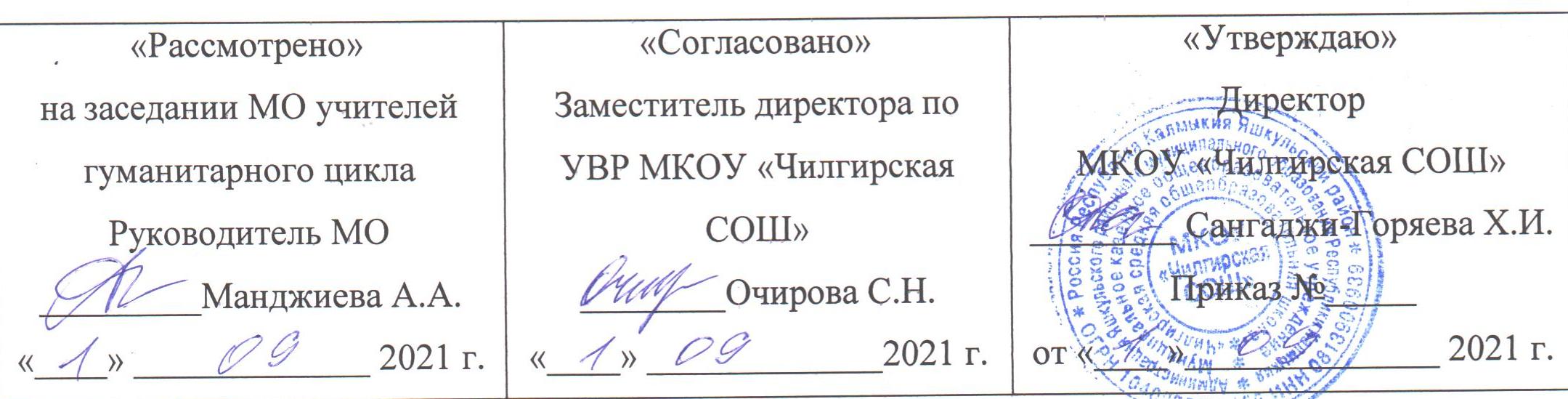 РАБОЧАЯ ПРОГРАММАпо предмету (курсу) «История»для  10  классана 2021- 2022 учебный годСоставитель: учитель историиЭрдниев Мингиян АлександровичПОЯСНИТЕЛЬНАЯ ЗАПИСКА       Рабочая программа по истории составлена на основе: примерной программы среднего (полного) общего образования на базовом уровне по истории. М. Просвещение. 2009.Авторской программы Л.А. Пашкиной. ПРОГРАММА КУРСА «ИСТОРИЯ» Базовый уровень 10-11 КЛАССЫ. Москва, «Русское слово» 2015 Освоение курса истории на базовом уровне способствует достижению главной цели исторического образования в школе: «формированию у учащихся исторического мышления как основы гражданской идентичности ценностно- ориентированной личности».  Эта общая цель определяет задачи курса:  • формирование у молодого поколения исторических ориентиров самоидентификации в современном мире;  • овладение обучающимися знаниями об основных этапах развития человеческого общества с древности до наших дней в социальной, экономической, политической, духовной и нравственной сферах; выработка в доступной для обучающихся форме на основе обобщения фактического материала проблемного, диалектического понимания истории; усвоение интегративной системы знания об истории человечества при особом внимании к месту и роли России во всемирно- историческом процессе;  • воспитание обучающихся в духе уважения к истории своего Отечества как единого и неделимого многонационального государства, построенного на основах равенства всех народов России, в духе патриотизма и интернационализма, во взаимопонимании и уважении между народами, неприятии шовинизма и национализма в любой их форме, милитаризма и пропаганды войны; развитие у обучающихся стремления внести свой вклад в решение глобальных проблем современности;  • развитие способностей обучающихся на основе исторического анализа и проблемного подхода осмысливать процессы, события и явления в их динамике, взаимосвязи и взаимообусловленности с учетом принципов научной объективности и историзма;  • формирование у обучающихся общественной системы ценностей на основе осмысления закономерности и прогрессивности общественного развития и осознания приоритета общественного интереса над личностным и уникальности каждой личности, раскрывающейся полностью только в обществе и через общество;  • выработка современного понимания истории в контексте гуманитарного знания и общественной жизни;  • развитие навыков исторического анализа и синтеза, формирование понимания взаимовлияния исторических событий и процессов.    Общая характеристика учебного предметаИстории в старшей школе являются его системность, многоаспектное и многофакторное представление истории развития человечества, синхронно-параллельное изучение курсов всеобщей истории и истории России. Изучение данного курса способствует формированию у обучающихся целостной картины мировой истории, позволяет более глубоко познакомиться и усвоить социокультурный опыт человечества, определить роль России во всемирно-историческом процессе, осознать себя представителями исторически сложившегося гражданского, поликультурного и поликонфессионального сообщества.   Содержание курса ориентировано на формирование и развитие ценностно- смысловых компетенций (оценивать вклад исторических деятелей различных эпох в развитие нашей и других стран мира, давать оценку - в том числе моральную- тем или иным историческим событиям и явлениям), общекультурных компетенций (знать, понимать и учитывать в своей деятельности особенности национальной и общечеловеческой культуры), учебно-познавательных компетенций (активное добывание знаний в процессе самостоятельной работы с учебником и дополнительными материалами), информационных компетенций (умения самостоятельно искать, анализировать и отбирать необходимую информацию, относящуюся к содержанию курса; организовывать, преобразовывать, сохранять и передавать её), коммуникативных компетенций (умение работать в группе, вести дискуссию, аргументировать свою точку зрения), компетенций личностного самосовершенствования (развитие необходимых современному человеку личностных качеств, культура мышления и поведения) обучающихся. В основу структуризации курса истории на базовом уровне авторами были положены принцип блочно-тематической организации учебного материала и общепринятые принципы периодизации всеобщей и российской истории. Основной акцент при структурировании учебного материала сделан на прослеживании причинно- следственных связей между событиями и явлениями, причем логика построения курса делает возможными рассмотрение тем с разных точек зрения, поэтапную систематизацию и обобщение изученного материала. Место предмета в учебном плане  «История», согласно Федеральному базисному плану, входит в состав учебных предметов, являющихся обязательными для изучения на ступени среднего (полного) общего образования. На изучение курса истории на базовом уровне базисным планом отводится 140 часов: в 10 и 11 классах по 70 часов из расчёта 2 часа в неделю. Из 70 часов около 40 приходится на изучение курса истории России, т.е. не менее 55% учебного времени.Требования к уровню подготовки учениковМетодической основой преподавания истории на ступени среднего (полного) общего образования, согласно ФГОС, является системно-деятельностный подход, обеспечивающий достижение личностных, метапредметных и предметных образовательных результатов посредством организации активной познавательной деятельности учащихся.  Личностными результатами освоения курса истории на базовом уровне являются:  • сформированность российской гражданской идентичности, уважительного отношения к своему народу, чувства ответственности перед Родиной, гордости за свой край, свою Родину, прошлое и настоящее многонационального народа России;  • сформированность гражданской позиции учащегося как активного и ответственного члена российского общества, осознающего свои конституционные права и обязанности, уважающего закон и правопорядок, обладающего чувством собственного достоинства, осознанно принимающего традиционные национальные и общечеловеческие гуманистические и демократические ценности;  • сформированность мировоззрения, соответствующего современному уровню развития науки и общественной практики, основанного на диалоге культур, а также различных форм общественного сознания, осознание своего места в поликультурном мире;  • сформированность основ саморазвития и самовоспитания в соответствии с общечеловеческими ценностями и идеалами гражданского общества; готовность и способность к самостоятельной, творческой и ответственной деятельности;  • толерантное сознание и поведение в поликультурном мире, готовность и способность вести диалог с другими людьми, достигать в нём взаимопонимания, находить общие цели и сотрудничать для их достижения; • нравственное сознание и поведение на основе усвоения общечеловеческих ценностей;  • готовность и способность к образованию и самообразованию, на протяжении всей жизни; сознательное отношение к непрерывному образованию как условию успешной профессиональной и общественной деятельности.  Метапредметными результатами освоения учющимися курса являются: • умение самостоятельно определять цели деятельности, планировать, самостоятельно осуществлять, контролировать и корректировать деятельность;  • умение продуктивно общаться и взаимодействовать в процессе совместной деятельности, учитывать позиции других участников деятельности, эффективно разрешать конфликты;  • владение навыками познавательной, учебно-исследовательской и проектной деятельности;  • готовность и способность к самостоятельной информационно-познавательной деятельности, включая умение ориентироваться в различных источниках информации, критически оценивать и интерпретировать информацию, получаемую из различных источников; умение определять назначение и функции различных социальных институтов;  • умение самостоятельно оценивать и принимать решения, определяющие стратегию поведения, с учётом гражданских и нравственных ценностей;  • умение ясно, логично и точно излагать свою точку зрения, использовать адекватные языковые средства;  • владение навыками познавательной рефлексии как осознания совершаемых действий и мыслительных процессов, их результатов и оснований, границ своего знания и незнания, новых познавательных задач и средств их достижения.  На предметном уровне в результате освоение курса истории на базовом уровне учащиеся научатся:  • характеризовать этапы становления исторической науки;  • раскрывать сущность методов исторического познания и применять их на практике;  • формулировать принципы периодизации истории развития человечества;  • определять роль исторической науки и исторического познания в решении задач прогрессивного развития России в глобальном мире; • датировать важнейшие события и процессы мировой истории, характеризовать их в контексте конкретных исторических периодов и этапов развития человечества;  • характеризовать особенности исторического пути России и оценивать её роль в мировом сообществе;  • анализировать современные версии и трактовки важнейших проблем отечественной и всемирной истории;  • проводить поиск исторической информации в источниках разного типа;  • критически анализировать источник исторической информации (характеризовать авторство источника, время, обстоятельства и цели его создания);  • анализировать историческую информацию, представленную в разных знаковых системах (текст, карта, таблица, схема, аудиовизуальный ряд);  • различать в исторической информации факты и мнения, исторические описания и исторические объяснения;  • готовить сообщения, презентации и рефераты по исторической тематике;  • устанавливать причинно-следственные связи между явлениями, пространственные и временные рамки изучаемых исторических процессов и явлений;  • вести диалог и обосновывать свою точку зрения в дискуссии по исторической тематике; учащиеся получат возможность научиться:  • объяснять историческую обусловленность современных общественных процессов;  • проводить самостоятельные исторические исследования и реконструкцию исторических событий;  • использовать полученные знания и освоенные умения в практической деятельности и повседневной жизни для определения собственной позиции по отношению к явлениям современной жизни, исходя из их исторической обусловленности; соотнесения своих действий и поступков окружающих с исторически возникшими формами социального поведения. Основное содержание предметаРаздел 1.Пути и методы познания истории. История в системе гуманитарных наук. Основные концепции исторического развития человечества. Раздел 2.От первобытной эпохи к цивилизации. Современные научные концепции происхождения человека и общества. Неолитическая революция. Цивилизации Древнего мира и Средневековья. Архаичные цивилизации древности. Античные цивилизации Средиземноморья. Возникновение религиозной картины мира. Раздел 3. Русь, Европа и Азия в Средние века. Возникновение исламской цивилизации. Христианская средневековая цивилизация в Европе. Становление и развитие сословно – корпоративного строя в европейском средневековом обществе. Традиционное общество на Западе и Востоке. Славяне в раннем Средневековье. Образование Древнерусского государства. Расцвет Древней Руси. Социально-экономическое развитие Древней Руси. Политическая раздробленность Руси. Культура Руси Х – начала XIII в. Зарождение русской цивилизации. Католический мир на подъеме. Государства Азии в период европейского Средневековья. Падение Византии. Монгольское нашествие на Русь. Русь между Востоком и Западом. Политика Александра Невского. Западная Европа в XIV – XV вв. Европейская культура, наука и техника в Средние века. Мир за пределами Европы в Средние века. Возвышение новых русских центров и начало собирания земель вокруг Москвы. Эпоха Куликовской битвы. По пути Дмитрия Донского. Междоусобная война на Руси.Раздел 4. Россия и мир на рубеже нового времени (конец XV – начало XVII в.). На заре новой эпохи. Западная Европа: новый этап развития. Тридцатилетняя война и буржуазные революции в Европе. Образование Русского централизованного государства. Правление Ивана IV Грозного. Культура и быт России в XIV—ХVI вв. Смутное время на Руси. Россия при первых Романовых. Экономическое и общественное развитие России в XVII в. Россия накануне преобразований. Культура и быт России в XVII в. Раздел 5. Россия и мир в эпоху зарождения индустриальной цивилизации. Промышленный переворот в Англии и его последствия. Эпоха Просвещения и просвещенный абсолютизм. Государства Азии в XVII—XVIII вв. Россия при Петре I. Россия в период дворцовых переворотов. Расцвет дворянской империи в России. Могучая внешнеполитическая поступь Российской империи. Экономика и население России во второй половине XVIII в. Культура и быт России XVIII в. Раздел 6. Россия и мир в конце XVIII – XIX веках. Война за независимость в Северной Америке. Французская революция и её последствия для Европы. Европа и наполеоновские войны. Россия в начале XIX в. Отечественная война 1812 г. Россия и Священный Союз. Тайные общества. Реакция и революции в Европе 1820—1840-х гг. Европа: облик и противоречия промышленной эпохи. Страны Западного полушария в XIX в. Гражданская война в США. Колониализм и кризис «традиционного общества» в странах Востока. Россия при Николае I. Крымская война. Воссоединение Италии и объединение Германии. Россия в эпоху реформ Александра II. Правление Александра III. Общественно-политическое развитие стран Запада во второй половине XIX в. Власть и оппозиция в России середины – конца XIX в. Наука и искусство в XVIII—XIX вв. Золотой век русской культуры.   Перечень учебно – методического обеспечения.      1. Л.А. Пашкина. ПРОГРАММА КУРСА «ИСТОРИЯ». Базовый уровень. 10-11 КЛАССЫ. Москва, «Русское слово». 2015.      2. А.Н. Сахаров, Н.В.Загладин «История с древнейших времен до конца XIX века: учебник для 10 класса общеобразовательных организаций. Базовый уровень/ А.Н. Сахаров, Н.В.Загладин. – 4-е изд. - М.: ООО «Русское слово – учебник», 2016.      3. Н.В. Загладин, Н.А. Симония «Всеобщая история с древнейших времен до конца XIX в.: учебник для 10 класса общеобразовательных учреждений/ Н.В.Загладин, Н.А.Симония. – 2-е изд. - М.: ООО «Русское слово – учебник», 2014.      4. Н.В.Зайцева. История. 10 класс: поурочные планы к учебнику Н.В.Загладина: Всемирная история с древнейших времен до конца XIX века/ авт.-сост. Н.В.Зайцева. – Волгоград: Учитель, 2008.      5. М.Н.Чернова. История России с древнейших времен до конца XIX века. Итоговая аттестация. Типовые тестовые задания. 10 класс/ М.Н.Чернова. – М.: Издательство «Экзамен». 2012.Интернет-ресурсы:http://www.world-history.ruhttp://rulers.narod.ruhttp://www.ostu.ruhttp://www.hrono.ruhttp://www.istorya.ruhttp://adjudant.ruhttp://www.magister.msk.ruhttp://hero-1812.narod.ruhttp://grandwar.kulichki.netТематическое планированиеКалендарно – тематическое планирование№ п/пНазвание разделакол-во часовХарактеристика основных видов учебной деятельности1Пути и методы познания истории3Уметь: - называть в хронологической последовательности этапы развития человечества, называть их хронологические рамки.- объяснять особенности познания прошлого.- характеризовать теории исторического развития- выявлять положительные и отрицательные стороны марксистской концепции истории, теории локальных цивилизаций, теории мирового цивилизационного развития2От первобытной эпохи к цивилизации7Знать: - античные цивилизации Средиземноморья. Формирование научной формы мышления в античном обществе.Уметь: - излагать ключевые события эпохи Античности.3Русь, Европа и Азия в Средние века19Знать: - особенности христианской средневековой цивилизации в Европе, динамику ее развития. Уметь: - проследить процесс формирования системы крупного землевладения. Знать славянские племена и их соседей. Их культуру и быта, верования. Знать причины распада Руси, взаимоотношения князей в это время. Уметь работать с картой. Знать причины возрождения. Роль Москвы в централизации русских земель. Роль Дмитрия Донского в этом. Значение Куликовской битвы.4Россия и мир на рубеже нового времени (конец XV – начало XVII в.) 12Знать кем, когда и как были сделаны географические открытия. Уметь работать с картой. Знать новые религиозные течения, их основные постулаты. Знать реформы  Ивана IV и их, значение, влияние на социально-экономическое и политическое развитие страны. 5Россия и мир в эпоху зарождения индустриальной цивилизации10Знать: - технический прогресс, промышленный переворот, кап. отношения, индустриальное общество, крупное машинное производство. - развитие капиталистических отношений и социальной структуры Знать: - промышленное производство и его влияние на общество. Уметь: - определять особенности и противоречия раннего индустриального общества- выявлять положительные и отрицательные черты индустриального общества - признаки промышленного переворота. Знать новые явления хозяйственной жизни, появление мануфактур, наемного труда, ориентация ремесла на внутренний рынок, сословный строй при первых Романовых. Причины народных выступлений.6Россия и мир в конце XVIII – XIX веках19Знать особенности первых десятилетий послепетровской эпохи, отступление от петровских планов и продолжение традиций ПетраI, основные тенденции соц.-политического и экономического развития страны. Внешняя политика: направления и результаты. Знать либеральные начинания Александра I; замыслы и результаты. Противостояние консервативных и либеральных идей. Знать понятия: Россия и «Священный союз».»Восточный вопрос» в российской политике.  Россия  и революция в Западной Европе. Крымская война:  значение, последствия. Уметь объяснять значение реформ Александра II. Последствия его внешней политики. Знать причины контрреформ Александра III.Итого 70№п/п№ темыРаздел, темаКол-во часовПути и методы познания истории.Пути и методы познания истории.Пути и методы познания истории.11Этапы развития исторического знания122Основы исторической науки133Россия во всемирной истории1От первобытной эпохи к цивилизацииОт первобытной эпохи к цивилизацииОт первобытной эпохи к цивилизации41У истоков рода человеческого152Государства Древнего Востока163Культура стран Древнего Востока174Цивилизация Древней Греции185Древнеримская цивилизация196Культурно-религиозное наследие античной цивилизации1107Повторение по теме «От Первобытной эпохи к цивилизации»1Русь, Европа и Азия в Средние векаРусь, Европа и Азия в Средние векаРусь, Европа и Азия в Средние века111Европа в эпоху раннего Средневековья1122Рождение исламской цивилизации1133Славяне в раннем Средневековье1144Образование Древнерусского государства1155Расцвет Древней Руси1166Социально-экономическое развитие Древней Руси1177Политическая раздробленность Руси1188Культура Руси Х – начала XIII в.1199Католический мир на подъеме12010Государства Азии в период европейского Средневековья. Падение Византии12111Монгольское нашествие на Русь12212Русь между Востоком и Западом. Политика Александра Невского12313Западная Европа в XIV-XV вв.12414Европейская культура, наука и техника в Средние века12515Мир за пределами Европы в Средние века12616Возвышение новых русских центров и начало собирания земель вокруг Москвы12717Эпоха Куликовской битвы. По пути Дмитрия Донского12818Междоусобная война на Руси12919Повторение по теме «Русь, Европа и Азия в Средние века»1Россия и мир на рубеже нового времени (конец XV – начало XVII в.)Россия и мир на рубеже нового времени (конец XV – начало XVII в.)Россия и мир на рубеже нового времени (конец XV – начало XVII в.)301На заре Нового времени1312Западная Европа: новый этап развития1323Тридцатилетняя война и буржуазные революции в Европе1334Образование русского централизованного государства1345Правление Ивана IV Грозного1356Культура и быт России в XIV-XVI вв.1367Смутное время на Руси1378Россия при первых Романовых1389Экономическое и общественное развитие России в XVII в.13910Россия накануне преобразований14011Культура и быт России в XVII в.14112Повторение по теме «Россия и мир на рубеже Нового времени»1Россия и мир в эпоху зарождения индустриальной цивилизацииРоссия и мир в эпоху зарождения индустриальной цивилизацииРоссия и мир в эпоху зарождения индустриальной цивилизации421Промышленный переворот в Англии1432Эпоха Просвещения и просвещенный абсолютизм 1443Государства Азии в XVII-XVIII вв.1454Россия при Петре I1465Россия в период дворцовых переворотов1476Расцвет дворянской империи в России1487Могучая внешнеполитическая поступь Российской империи1498Экономика и население России во второй половине XVIII в.1509Культура и быт России XVIII в.15110Повторение по теме «Россия и мир в индустриальную эпоху»1Россия и мир в конце XVIII – XIX векахРоссия и мир в конце XVIII – XIX векахРоссия и мир в конце XVIII – XIX веках521Война за независимость в Северной Америке1532Французская революция и ее последствия для Европы1543Европа и наполеоновские войны1554Россия в начале XIX в. Отечественная война 1812г.1565Россия и Священный союз. Тайные общества.1576Реакция и революции в Европе 1820-1840-х гг.1587Европа: облик и противоречия промышленной эпохи1598Страны Западного полушария в XIX в. Гражданская война в США1609Колониализм и кризис «традиционного общества» в странах Востока16110Россия при Николае I. Крымская война16211Воссоединение Италии и объединение Германии16312Россия в эпоху реформ Александра II16413Правление Александра III16514Общественно-политическое развитие стран Запада во второй половине XIX в.16615Власть и оппозиция в России середины – конца XIX в.16716Наука и искусство в XVIII-XIX вв.16817Золотой век русской культуры16918Повторение по теме «Россия и мир в конце XVIII-XIX вв.»17019Повторение по теме: «История с древнейших времен до конца XIX в.»1